СОГЛАШЕНИЕ № 14О ПЕРЕДАЧЕ ОСУЩЕСТВЛЕНИЯ ЧАСТИ ПОЛНОМОЧИЙ МУНИЦИПАЛЬНОГО РАЙОНА «КАРЫМСКИЙ РАЙОН» ОРГАНУ МЕСТНОГО САМОУПРАВЛЕНИЯ СЕЛЬСКОГО ПОСЕЛЕНИЯ «КАЙДАЛОВСКОЕ» МУНИЦИПАЛЬНОГО РАЙОНА «КАРЫМСКИЙ РАЙОН»Администрация муниципального района «Карымский район», именуемая в дальнейшем Администрация района, в лице главы муниципального района «Карымский район» Сидельникова Алексея Сергеевича, действующего на основании Устава муниципального района «Карымский район», с одной стороны, и Администрация сельского поселения «Кайдаловское» муниципального района «Карымский район» Забайкальского края, именуемая в дальнейшем Администрация поселения, в лице главы сельского поселения «Кайдаловское» Немерова Олега Павловича, действующего на основании Устава сельского поселения «Кайдаловское», с другой стороны, в дальнейшем именуемые Стороны, заключили настоящее Соглашение о нижеследующем.1. Предмет Соглашения	1.1. Администрация района передает, а Администрация поселения принимает осуществление части полномочий по решению вопросов местного значения муниципального района «Карымский район» (далее - Район), предусмотренных пунктами 4,6,8,13,15,18,22,26,33.1 статьи 14 Федерального закона №131-ФЗ «Об общих принципах организации местного самоуправления в Российской Федерации», это:1.1.1. организация в границах поселения электро-, тепло-, газо- и водоснабжения населения, водоотведения, снабжения населения топливом;1.1.2. обеспечение проживающих в поселении и нуждающихся в жилых помещениях малоимущих граждан жилыми помещениями, организация строительства и содержания муниципального жилищного фонда, создание условий для жилищного строительства, осуществление муниципального жилищного контроля;1.1.3. участие в предупреждении и ликвидации последствий чрезвычайных ситуаций в границах поселения;1.1.4. сохранение, использование и популяризация объектов культурного наследия (памятников истории и культуры), находящихся в собственности поселения, охрана объектов культурного наследия (памятников истории и культуры) местного (муниципального) значения, расположенных на территории поселения;1.1.5. создание условий для массового отдыха жителей поселения и организация обустройства мест массового отдыха населения, включая обеспечение свободного доступа граждан к водным объектам общего пользования и их береговым полосам;1.1.6. участие в организации деятельности по накоплению (в том числе раздельному накоплению) и транспортированию твердых коммунальных отходов;1.1.7. организация ритуальных услуг и содержание мест захоронения;1.1.8. осуществление мероприятий по обеспечению безопасности людей на водных объектах, охране их жизни и здоровья;1.1.9. предоставление помещения для работы на обслуживаемом административном участке поселения сотруднику, замещающему должность участкового уполномоченного полиции.1.2. Исключительные полномочия представительного органа местного самоуправления, в том числе по нормативному регулированию в области указанных вопросов местного значения, а также полномочий исполнительно-распорядительного органа местного самоуправления в области контроля за исполнением полномочий по решению вопроса местного значения (далее - переданные полномочия) данным соглашением не передаются.1.3. Реализацию переданных полномочий осуществляет Администрация поселения, которая действует в пределах полномочий, определенных настоящим Соглашением, в соответствии с действующим законодательством Российской Федерации, муниципальными правовыми актами Района. 1.4.	Администрация района в целях реализации переданных полномочий передает исполнение следующих полномочий:1.4.1.	Обеспечение заключение договоров и соглашений с физическими и юридическими лицами, а также правового сопровождения, необходимого для реализации настоящего Соглашения: подготовка и принятие в соответствии с законодательством муниципальных правовых актов поселения, обеспечивающих осуществление переданных полномочий, за исключением исключительных полномочий представительного органа местного самоуправления, в том числе по нормативному регулированию в области данного вопроса местного значения, а также полномочий исполнительно-распорядительного органа местного самоуправления в области контроля за исполнением полномочий по решению вопроса местного значения	1.4.2.	Организационное, материально-техническое обеспечение и программное сопровождение мероприятий по осуществлению переданных полномочий.	1.4.3.	Взаимодействие с органами государственной власти и органами местного самоуправления, предоставление информации (аналитических справок, отчетов и т.д.) по осуществлению переданных полномочий на основе данных Администрации района.2. Обязанности и права сторон2.1.  Администрация района обязана:2.1.1. Представлять Совету сельского поселения  «Кайдаловское» по их письменному запросу отчетность о ходе исполнения полномочий, предусмотренных пунктом 1.1 настоящего Соглашения, использовании финансовых средств (межбюджетных трансфертов), а также другой информации.2.1.2. Ежемесячно передавать Администрации поселения в порядке, установленном пунктом 3 настоящего Соглашения, финансовые средства (межбюджетные трансферты) на реализацию полномочий, предусмотренных пунктом 1.1 настоящего соглашения из бюджета района в размере определенным пунктом 3.2 настоящего Соглашения.2.1.3. Передать Администрации поселения в порядке, установленном пунктом 4 настоящего Соглашения, движимое и недвижимое имущество, находящееся в собственности района (далее – материальные средства района) на реализацию полномочий, предусмотренных пунктом 1.1 настоящего соглашения.2.1.4. Представлять Администрации поселения информацию, необходимую для осуществления полномочий, предусмотренных пунктом 1.1 настоящего соглашения и оказывать методическую помощь в осуществлении переданных полномочий.2.2. Администрация поселения обязана:2.2.1. Осуществлять полномочия, предусмотренные пунктом 1.1 настоящего Соглашения, в соответствии с требованиями действующего законодательства.2.2.2. Обеспечивать целевое использование финансовых средств (межбюджетных трансфертов) и материальных средств района исключительно на осуществление полномочий, предусмотренных пунктом 1.1 настоящего Соглашения.2.2.3. Предоставлять Администрации района ежеквартальный отчёт о ходе исполнения полномочий, использовании финансовых средств (межбюджетных трансфертов) и материальных средств района, а также иную информацию в порядке, предусмотренном пунктом 4 настоящего Соглашения.2.2.4.  Представлять Совету муниципального района «Карымский район» по их письменному запросу отчетность о ходе исполнения полномочий, предусмотренных пунктом 1.1 настоящего Соглашения, использовании финансовых средств (межбюджетных трансфертов), а также другой информации.2.2.5. Обеспечить возврат неиспользованных финансовых средств (межбюджетных трансфертов) и материальных средств района в установленных настоящим соглашением случаях.2.3.  Администрация  района имеет право:2.3.1.Осуществлять контроль за исполнением Администрацией поселения полномочий, а также за целевым использованием предоставленных финансовых средств (межбюджетных трансфертов) и материальных средств района.2.3.2.Получать от Администрации  поселения  информацию об использовании финансовых средств (межбюджетных трансфертов).2.3.3.Требовать возврата суммы перечисленных финансовых средств (межбюджетных трансфертов) в случае их нецелевого использования.2.3.4.Требовать возврата суммы перечисленных финансовых средств (межбюджетных трансфертов) в случае неисполнения администрацией поселения полномочий, предусмотренных пунктом 1.1 настоящего Соглашения.2.4. Администрация  поселения имеет право:2.4.1. На финансовое обеспечение полномочий, предусмотренных пунктом 1.1 настоящего Соглашения, за счет межбюджетных трансфертов, предоставляемых Администрацией района в порядке, предусмотренном пунктом 4 настоящего Соглашения.2.4.2. На обеспечение полномочий, предусмотренных пунктом 1.1 настоящего Соглашения, необходимыми материальными ресурсами, предоставляемыми Администрацией района.2.4.3. Запрашивать у Администрации района информацию, необходимую для осуществления полномочий, предусмотренных пунктом 1.1 настоящего Соглашения.2.4.4. Приостановить на срок до 1 месяца, а по окончании указанного срока прекратить исполнение полномочий, предусмотренных пунктом 1.1 настоящего Соглашения, при непредставлении финансовых средств (межбюджетных трансфертов) из бюджета района в течение трёх месяцев с момента последнего перечисления.2.4.5. Осуществлять взаимодействие с заинтересованными органами государственной власти, в том числе заключать соглашения о взаимодействии по вопросам реализации полномочий, предусмотренных в пункте 1.1 настоящего Соглашения.2.4.6. Дополнительно использовать собственные материальные ресурсы и финансовые средства, в случаях и порядке, предусмотренных решением Совета муниципального района.3. Ежегодный объем межбюджетных трансфертов, необходимых для осуществления передаваемых полномочий, финансовые санкции за неисполнение соглашения3.1. Финансовое обеспечение (межбюджетные трансферты) для реализации Администрацией поселения переданных Администрацией района полномочий осуществляется в размере, установленном в Приложении к настоящему Соглашению.3.2. Межбюджетные трансферты для осуществления переданных полномочий зачисляются в бюджет поселения ежемесячно в размере 1/12 годового объема в срок до 25 числа месяца.3.3. За нарушение сроков перечисления в бюджет поселения межбюджетных трансфертов для реализации переданных полномочий по настоящему Соглашению, Администрация района уплачивает в бюджет поселения неустойку в размере 0,01 % от ежеквартальной суммы межбюджетных трансфертов.3.4. За неисполнение и (или) ненадлежащее исполнение переданных по настоящему Соглашению полномочий Администрация поселения уплачивает в бюджет Района неустойку в размере 0,01 % от ежеквартальной суммы межбюджетных трансфертов.3.5. Финансирование Администрацией района мероприятий по переданным полномочиям осуществляется в рамках средств, предусмотренных Приложением к настоящему Соглашению.3.6. В случае необходимости проведения дополнительных мероприятий в рамках исполнения Администрацией поселений переданных полномочий, финансирование которых не предусмотрено настоящим Соглашением, финансирование данных расходов осуществляется в порядке и объемах, предусмотренных дополнительным соглашением к настоящему Соглашению.4. Порядок передачи и использования материальных средств района, в том числе перечень имущества, передаваемого для обеспечения осуществления передаваемых полномочий, порядок владения, пользования и распоряжения этим имуществом4.1. Материальные средства района, необходимые для осуществления переданных полномочий, передаются в безвозмездное пользование Администрации поселения.4.2. Передача материальных средств района осуществляется путем составления акта-приема передачи, подписанного Сторонами.4.3. Передача материальных средств осуществляется в течение одного месяца с момента подписания настоящего соглашения.4.4. Материальные средства, переданные в безвозмездное пользование, используются по целевому назначению.4.5. В случае ненадлежащего использования материальных средств района, администрация района вправе истребовать данные средства у Администрации поселения в течение пяти дней с момента установления факта ненадлежащего использования. Администрация поселения обязана обеспечить передачу материальных средств района в течение пятидневного срока с момента истребования данного имущества. 4.6. Затраты на эксплуатацию, ремонт, амортизацию, замену и обновление основных фондов, входящих в состав материальных средств поселения, переданных в безвозмездное пользование, учитываются при определении ежегодного объема межбюджетных трансфертов, перечисляемых из соответствующего бюджета в соответствии с пунктом 5 настоящего соглашения.4.7. После прекращения действия настоящего соглашения материальные средства района передаются администрацией поселения в администрацию района на основании акта-приема передачи, подписанного Сторонами, не позднее одного месяца со дня  прекращения действия соглашения.Порядок контроля за исполнением передаваемых полномочий, сроки и порядок предоставления отчетов об осуществлении переданных полномочий, использовании финансовых средств (межбюджетных трансфертов) и материальных ресурсов5.1.	Администрация района осуществляет контроль за исполнением переданных полномочий и за целевым использованием денежных средств, предоставляемых для финансирования расходов по осуществлению переданных полномочий.	5.2.	Контроль осуществляется путем представления Администрацией поселения в Администрацию района письменных квартальных и годовых отчетов об осуществлении полномочий и использовании финансовых средств. Квартальные отчеты представляются до 20 числа месяца, следующего за последним месяцем квартала. Годовой отчет представляется до конца первого квартала следующего года.	5.3. Отчеты утверждаются главой района в течение 20 дней с даты их представления Администрацией поселения.6. Срок действия соглашения, основания и порядок изменения и расторжения соглашения, в том числе досрочного прекращения соглашения либо отдельных его положений, а также последствия изменения и расторжения соглашения6.1.	Настоящее Соглашение заключается сроком на 1 год. Срок действия настоящего Соглашения с «01» января 2019 года по «31» декабря 2019 года.	6.2.	Действие настоящего Соглашения прекращается в связи с истечением срока его действия либо в случаях досрочного прекращения.	6.3.	Действие настоящего Соглашения может быть прекращено досрочно в следующих случаях:	6.3.1. по взаимному согласию Сторон настоящего Соглашения. Решение Сторон о досрочном прекращении осуществления полномочий оформляется в порядке, установленном для заключения основного соглашения;6.3.2. по инициативе Администрации района в случае установления факта ненадлежащего осуществления (или неосуществления) Администрацией поселения переданных полномочий, нецелевого использования межбюджетных трансфертов и (или) муниципального имущества при условии письменного уведомления Администрации поселения за 1 месяц;6.3.3. по инициативе одной из Сторон при условии письменного уведомления другой Стороны за 2 месяца до окончания срока действия настоящего Соглашения, за исключением случаев, когда до исполнения срока настоящего Соглашения осталось менее 2 месяцев;6.3.4. в случае отказа Администрации поселения от исполнения переданных полномочий, когда отказ допускается настоящим Соглашением;6.3.5. в случае вступления в силу решения суда.6.4. Администрация поселения вправе отказаться от исполнения настоящего Соглашения в следующих случаях:6.4.1. нарушение Администрацией района сроков предоставления межбюджетных трансфертов и (или) имущества более чем на 2 месяца;6.4.2. принятие органами местного самоуправления Района, органами государственной власти нормативного правового акта, существенно 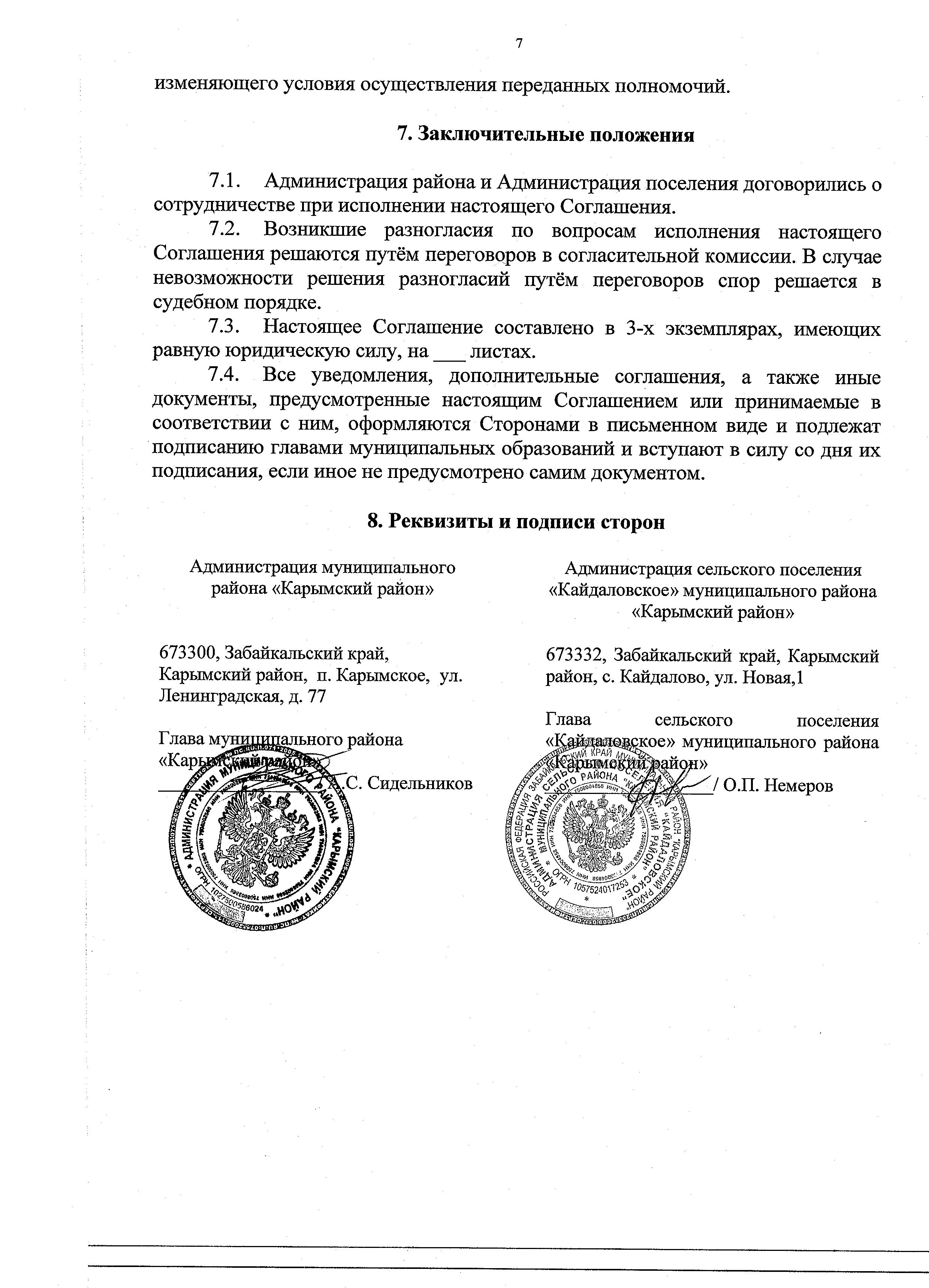 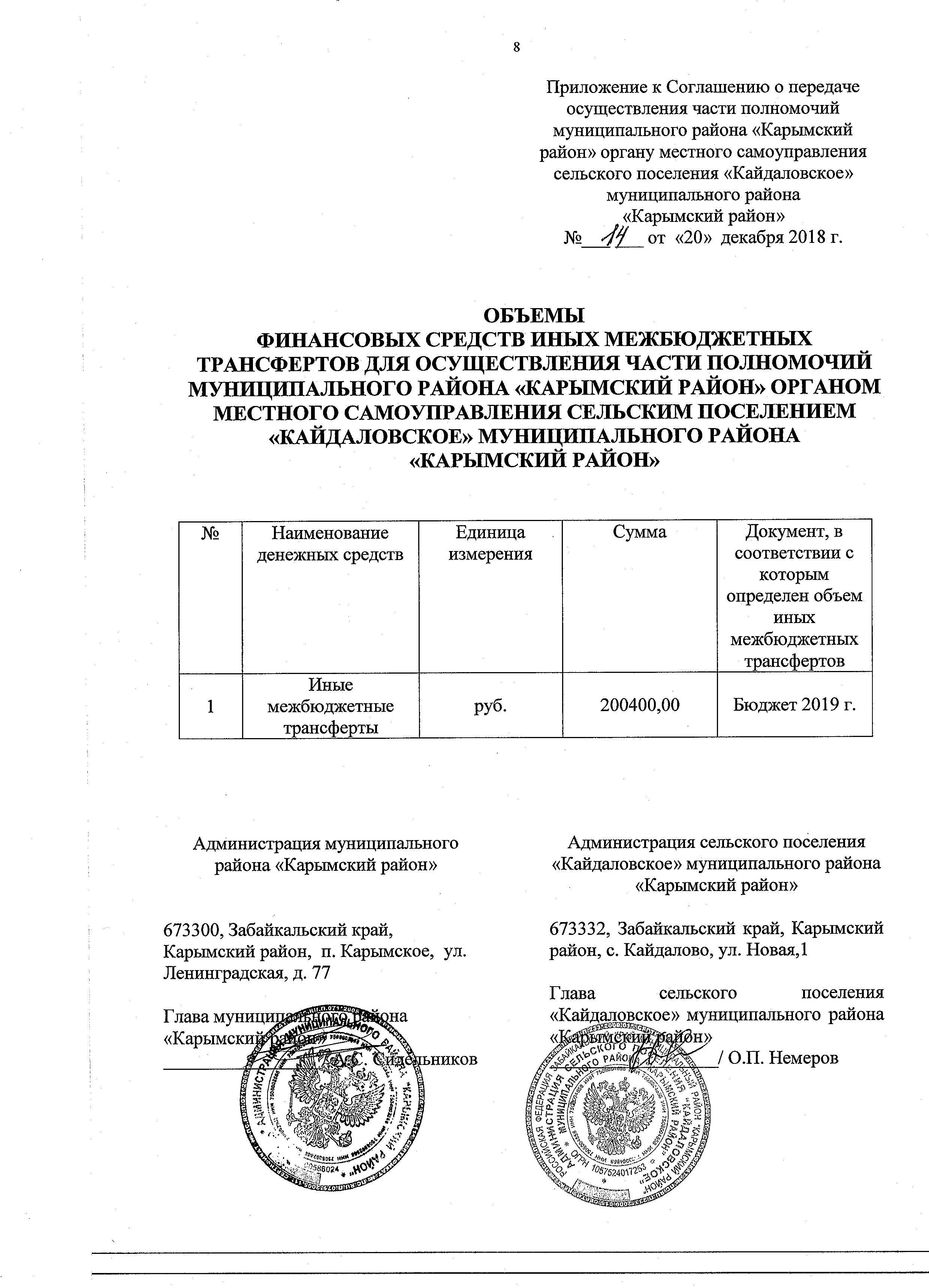 пгт. КарымскоеДвадцатое декабря две тысячи восемнадцатого года